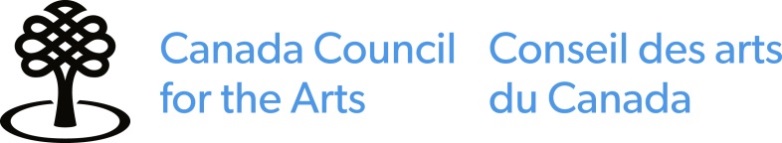 2021 Governor General’s Literary AwardsNomination formFill out one form for each title. Incomplete forms will not be accepted. Asterisks (*) denote mandatory sections. The information that you provide on this form will not be submitted to the assessment committee.Publishing house information*Book information*3a. Nominee information*Provide complete information for the author, except for:the Illustrated Books category and all graphic novels. Provide complete information on the author and the illustrator. Complete Sections 3a and 3b if there are co-nominees.the Translation category. Provide complete information on the translator only.For co-nominees (e.g. co-authors, co-translators), complete Section 3b for the second person. 
Forms that include publisher information in the place of nominee information will not be assessed.3b. Nominee information (complete only for books with co-nominees)If there are more than 2 co-nominees, submit the complete information on additional co-nominees in the body of the email.4. Declaration*I confirm that:I have carefully read the guidelines.This nomination meets the eligibility criteria and I accept the conditions of the award.The information contained in this form is complete and accurate.I am aware that books will not be returned after the competition. The Canada Council may donate books to an organization or initiative of its choosing.Submit your nominationSend your booksby mail: Prizes, Canada Council for the Arts, 150 Elgin St., P.O. Box 1047, Ottawa ON K1P 5V8.by courier: Prizes, Canada Council for the Arts, 150 Elgin St., 2nd Floor, Ottawa ON K2P 1L4.Send 4 copies of each book.For the Translation category, also send 4 copies of the original French book.E-books are accepted in the Fiction and Non-fiction categories. Refer to the guidelines for instructions. We will not accept any e-books by email.Send your nomination form by email only.Send to ggbooks@canadacouncil.ca.Send each nomination form in a separate email.Enter the book title and publishing house name in the subject line.If you do not receive a confirmation email within 3 business days, please contact us.Personal information collected on this form will be stored in the Personal Information Bank for the appropriate program CC ART 202. Protected when completed. Eligibility (Canada Council use only)Publishing house name*Publishing house name*Publishing house address*Publishing house address*Publishing house website*Publishing house website*Telephone*Telephone*Distributor(s) in Canada*Distributor(s) in Canada*Publisher/editor infoThis person will receive official resultsPublisher/editor infoThis person will receive official resultsPublisher/editor infoThis person will receive official resultsContact person for submissionsThe person who submits books to the competitionContact person for submissionsThe person who submits books to the competitionName*Name*Title*Title*Email*Email*Book title*Publication month* Publication year*  2020   2021Award category*(select only 1) Fiction    Literary Non-fiction    Poetry     Drama     Translation Young People’s Literature – Text    Young People’s Literature – Illustrated Books Fiction    Literary Non-fiction    Poetry     Drama     Translation Young People’s Literature – Text    Young People’s Literature – Illustrated BooksName*Telephone*Home address*Email*Role* Author    Author/Illustrator    Illustrator    Translator Author    Author/Illustrator    Illustrator    Translator Author    Author/Illustrator    Illustrator    TranslatorCitizenship* Canadian citizen     Canadian permanent resident Canadian citizen     Canadian permanent resident Canadian citizen     Canadian permanent residentNameTelephoneHome addressEmailRole Author    Author/Illustrator    Illustrator    Translator Author    Author/Illustrator    Illustrator    Translator Author    Author/Illustrator    Illustrator    TranslatorCitizenship Canadian citizen     Canadian permanent resident Canadian citizen     Canadian permanent resident Canadian citizen     Canadian permanent residentName of publishing house representative*Date*☐ This nomination is eligible   ☐ This nomination is not eligible☐ This nomination is eligible   ☐ This nomination is not eligible☐ This nomination is eligible   ☐ This nomination is not eligible☐ This nomination is eligible   ☐ This nomination is not eligibleProgram OfficerDateNotes